Curriculum VitaeBryan R. ReckardDepartment of Communication | University of Illinois Urbana-Champaign3001 Lincoln Hall, 702 S. Wright St. | Urbana, IL, 61801Reckard2@illinois.edu | 970-397-7566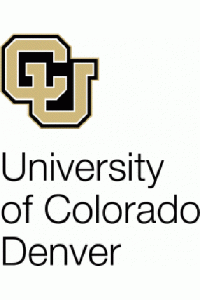 EDUCATIONPh.D.	Communication (Minor in Global Studies), University of Illinois Urbana-Champaign. Estimated Graduation: May 2022. 			(Current GPA 4.0/4.0)	M.A.	Communication, University of Colorado Denver, 2016. 				(GPA 4.0/4.0)B.A.	Communication, University of Colorado Denver, 2014. 		(Graduated with Distinction, Cum Laude)		Undergraduate Certificate in Public RelationsPUBLICATIONSWan, J., & Reckard B. R., (2020) “Huawei and the 2019 Cybersecurity Crisis: Sino-U.S. Conflict in the Age of Divergence” (Book Chapter). In Communication Convergence in Contemporary China: International Perspectives on Politics, Platforms, and Participation, edited by Patrick Shaou-Whea Dodge. East Lansing, MI., Michigan State University Press.Reckard, B. R. (2017). “Asia First: China and the Making of Modern American Conservatism by Joyce Mao (review).” Journal of Cold War Studies 19(4), 245-247.Hartnett, S. J., & Reckard, B. R. (2017). “Sovereign Tropes: A Rhetorical Critique of Contested Claims in the South China Sea.” Rhetoric & Public Affairs 20(2), 291-337.RESEARCH IN PROGRESSReckard, B. R. “Reimagining the Pacific: The Rhetoric of the Nixon Doctrine, Presidential Diplomacy, and American Engagement in Asia after Vietnam.” (Dissertation Project)Reckard B. R. & Wan, J. “Huawei, the 2019 Cybersecurity Crisis, and the 2021 Prisoner Exchange.” Currently translating and updating our 2020 book chapter for an editorial short-form publication.CONFERENCE PAPERS, PANELS, and WORKSHOPSReckard, B. R. (Accepted: Forthcoming 2021). “Inhibiting Democratic Transformation: The 228 Hand-in-Hand Rally and International News Framing.” Competitive Paper. Top Four Papers in Chinese Communication Studies. Association for Chinese Communication Studies, 2021 National Communication Association Convention, Seattle, WA. Reckard, B. R. (2020). “The Protection of Hawaii or the Destruction of Paradise: The Diverse Counterpublics of RIMPAC.” Competitive Paper. Rhetoric Society of America 19th Biennial Conference, Portland, OR [Paper Accepted: Conference Cancelled].Reckard, B. R. (2020). “The Protection of Hawaii or the Destruction of Paradise: The Diverse Counterpublics of RIMPAC.” (Workshop). Midwest Winter Workshop (2020).Reckard, B. R., (2019). “Cyber-Attack Maps, International Politics, and National Survival.” Competitive Paper. Visual Communication Division, 2019 National Communication Association Convention, Baltimore, MD.Reckard, B. R. (2018). “Obama’s Address to Australian Parliament: Shared Histories and Shared Interests.” Competitive Paper. Public Address Division, 2018 National Communication Association Convention, Salt Lake City, UT.Reckard, B.R. (2017). “Anti-Bullying as Rhetorical Strategy for the Defense of Sovereignty: The Election of Tsai Ing-wen.” Midwest Winter Workshop (2017).	Reckard, B. (2016). Naval vessels as rhetorical devices: Communication in and 	between the U.S. and China. Western States 	Communication Association 	Conference, San Diego, Ca.Reckard, B., Krall, M., and McNeil, J. (2015). [Video] Buy the Ticket, Take the Ride. Screened at NCA Forum Panel Discussion, “Embracing Place and Opportunities for Local Engagement,” National Communication Association Conference, Las Vegas, Nev.	Reckard, B., Lauver, A., Parker, A, and Russell, G. (2015). Exploring modes 	of resilience within the prison-industrial complex: A democratic 	communication workshop. Research-Round Panelist at the 2015 Aspen 	Conference on Engaged Scholarship, Aspen, Co.	Reckard, B. (2015). Internet marginalization: Blogs, politics, and the Latino 	vote. Panelist at Rocky Mountain Communication Association 2015 Annual 	Conference, Loveland, Co.ACADEMIC APPOINTMENTS, AWARDS and HONORSRuth S. and Charles H. Bowman Award, University of Illinois Urbana-Champaign, Department of Communication, 2021. This award recognizes the department’s most outstanding graduate student based on the student’s total record of scholarship, teaching, and service.LAS Impact Award (As part of the CMN 111/112 administrative staff), University of Illinois Urbana-Champaign, College of Liberal Arts & Sciences, 2021. This award recognizes members of the university community who “responded to challenges arising from COVID-19 with creativity, compassion, and expertise.”Assistant Course Director, Oral and Written Communication I & II (CMN 111 & 112), University of Illinois Urbana-Champaign, Department of Communication. 	Fall 2020-PresentGraduate Teaching Assistant, University of Illinois Urbana-Champaign, Department of Communication. 	2016-PresentList of Teachers Ranked as Excellent by Their Students (Outstanding rating/Top 10%), 	University of Illinois Urbana-Champaign, CMN 112.	Spring 2017; Spring 2018; Spring 2021 List of Teachers Ranked as Excellent by Their Students, University of Illinois Urbana-Champaign, CMN 111. Fall 2020 List of Teachers Ranked as Excellent by Their Students (Outstanding rating/Top 10%), 	University of Illinois Urbana-Champaign, CMN 220.	Spring 2019List of Teachers Ranked as Excellent by Their Students, University of Illinois Urbana-Champaign, CMN 220. Fall 2018; Fall 2019, Spring 2020 List of Teachers Ranked as Excellent by Their Students (Outstanding rating/Top 10%), 	University of Illinois Urbana-Champaign, CMN 111	Fall 2016; Fall 2017 Graduate Teaching Assistant, University of Colorado Denver, Department of Communication 		2014-2016Media Learning Lab Consultant and Media Learning Lab Co-Developer, University of Colorado Denver, Department of Communication: Provided extensive individualized instruction to students from various departments and colleges across campus concerning how to shoot and produce professional quality video and photography products.		2014-2016Graduate Puksta Foundation Fellow: Highlights outstanding social justice 			research and practices. Only graduate student across five university campuses in 		Colorado to receive this appointment.	2015-2016	Dean’s List (Undergraduate), University of Colorado Denver		2012 (Fall)		2013 (Spring, Summer, Fall)		2014 (Spring)SCHOLARSHIPS, GRANTS and FUNDING$20,000: Co-Lead, Innovative Programs to Support Student Learning Award to support development of Speaking Fundamentals, Office of the Vice Chancellor for Academic Affairs and Provost, University of Illinois Urbana-Champaign, Fall 2021.$800: Friends of the Department Conference Travel Award, Department of Communication, University of Illinois Urbana-Champaign, November 2021.$400: Friends of the Department Conference Travel Award, Department of Communication, University of Illinois Urbana-Champaign, November 2019.$400: Friends of the Department Conference Travel Award, Department of Communication, University of Illinois Urbana-Champaign, November 2018.$3,500: Elizabeth Winter Young Summer Fellowship, Department of Communication, University of Illinois Urbana-Champaign, June 2017.	$500: Waveland Press Scholarship, Waveland Press and the Department of 	Communication, University of Colorado Denver, December 2015. 		Recognizes a currently enrolled communication graduate student who 			demonstrates exceptional academic achievement, meaningful 				participation in extra-curricular and/or civic	engagement activities, and 			strong departmental citizenship.	$200: Conference Travel Grant for 2015 National Communication Association 	Conference, Department of Communication, University of Colorado Denver, 	November 2015.	$2,000: Academic Scholarship, Puksta Foundation, August 2015.	$250: Conference Travel Grant for 2015 Aspen Engaged Scholarship Conference, Department of Communication, University of Colorado Denver, July 2015.	$250: Conference Travel Grant for 2015 Aspen Engaged Scholarship Conference, Puksta Foundation, July 2015.	$500: Condensed Format Teaching Grant, Center for Faculty Development, University of Colorado Denver, June 2015.	$50: Conference Travel Grant for 2015 RMCA Conference, Department of Communication, University of Colorado Denver, April 2015.GRADUATE COURSEWORK	COMM 5430			Communication, China, and the U.S.	COMM 5700			Writing Practicum	COMM 5710			Digital Storytelling	COMM 5710			Communication, Gender, and Pop Culture	COMM 5710			Film Criticism	COMM 6013			Introduction to Graduate Studies in Communication	PSCI 5014			American Politics	COMM 5840			Independent Study with Stephen John Hartnett, PhD: 						Sovereignty and the South China Sea	COMM 5939			Internship: Puksta Foundation Digital Media Producer and 						Coordinator	COMM 5710			Communication, Culture, and Technology	CMN 529			Commercialism	CMN 529			Political Economy of Communication	CMN 538			(Post) Cold War Rhetorical Culture	CMN 550			Introduction to Communication Graduate Study (UIUC)	CMN 538			Rhetoric and Social Movement(s)	CMN 538			Conceptual Criticism	GLBL 500			Global Society	CMN 529			Theories of Media: Old and New	CMN 538 			The Obama Persuasion	MDIA 590			Global Media Studies	PS 580				Proseminar International Relations	CMN 538			Rhetoric in Context	CMN 538			Classical Rhetoric	ENGL 582			Digital Rhetoric Methodologies	CMN 595			Special Problems: Independent Study with Ned O’GormanCOURSES TAUGHTCMN 101	Primary Instructor, Public Speaking [Online Synchronous].		Summer/2021CMN 112	Assistant Course Director, Oral and Written Communication II. 		Spring/2021Primary Instructor. 		Spring/2017, Spring/2018, Spring/2021 [Online Synchronous]	CMN 111	Assistant Course Director, Oral and Written Communication I. 		Fall/2020, Fall 2021Primary Instructor. 		Fall/2016, Fall/2017, Fall/2020, Fall/2021 [Online Synchronous]CMN 220	Primary Instructor, Communicating Public Policy. 		Fall/2018, Spring/2019, Fall/2019, Spring/2020CMN 210	Primary Instructor, Public Communication in Everyday Life [Online]. Summer/2018, Summer/2019COMM 2020	Primary Instructor, Communication, Citizenship and Social Justice: Employed a multi-method pedagogical approach that included experiential learning, where students participated in their own service learning projects, and discussion and debate to stimulate critical thinking skills. 						Fall/2015; Spring/2016COMM 2050	Primary Instructor, Business and Professional Speaking: Employed both an experiential learning approach that included a service-learning component, and theoretically informed skills-based learning.						Fall/2014; Spring/2015SOCIAL JUSTICE Invited Participant/Commitment-Maker, 2016 Clinton Global Initiative University, Clinton Global Initiative, University of California Berkeley, 2016. Instructor, Communication, Drama, and Performance, Denver Reception and Diagnostic Facility, Colorado Department of Corrections, December/2015 - May/2016.Instructor, Democratic Communication Workshop, Denver Reception and Diagnostic Facility, Colorado Department of Corrections, February – May 2015Instructor, Conflict, Communication, and Forgiveness, Denver Reception and Diagnostic Facility, Colorado Department of Corrections, July – September 2015PEDAGOGICAL and PROFESSIONAL DEVELOPMENTIllinois Online Teaching Academy, University of Illinois Urbana-Champaign [Online], June/2020.Center for Writing Studies' Writing Across the Curriculum TA Seminar. University of Illinois Urbana-Champaign, August/2017.Inclusive Teaching and Disability Workshop. University of Colorado Denver, October 19, 2015.Utilizing Canvas Tools for Teaching Workshop. University of Colorado Denver, April 1, 2015.Time Management for Graduate School Workshop. University of Colorado Denver, February 17, 2015.Teaching in Condensed Formats Workshop. University of Colorado Denver, February 13, 2015.Professional Development and Teaching Portfolios. University of Colorado Denver, November 10, 2014.Grading Efficiently, Effectively, Fairly. University of Colorado Denver, October 9, 2014.SERVICETo the Discipline:Reviewer, Public Address Division of the National Communication Association, 2015.Scholar’s Office Hours Host (with Dawn Braithwaite and Lisa Keränen), National Communication Association, 2015.To the Department:Convocation Speaker Evaluator, Department of Communication, University of Illinois, Spring/2021.Awards Ceremony Presentation Slide/Graphic Designer, Spring Department of Communication Undergraduate & Graduate Awards Ceremony, Department of Communication, University of Illinois, Spring/2021.Invited Panelist: Welcome Weekend Q&A Session, Graduate Student Association, Department of Communication, University of Illinois, Spring/2021.Invited Panelist: Time Management Proseminar, Graduate Student Association, Department of Communication, University of Illinois, Fall/2020.Speaking Evaluator, Annual Department Speaking Evaluation, Department of Communication, University of Illinois, 2019.Graduate Student Mentor, Department of Communication, University of Illinois, Graduate Student Association 2019.Representative, Department of Communication, Graduate Policy Committee 2018-2019.Judge. Lincoln Hall Debate Series Competition, Spring 2017; Spring 2018Course Development, CMN 111/112: Oral and Written Communication I & II, Paper Committee, 2016-2017; 2017-2018.Social Media Support, CU Denver Department of Communication, 2014-2016.Course Development, Business and Professional Speaking, University of Colorado Denver 2015.Organizing Assistant, CU Denver Communication Days, 2015.To the University:Consultant, Engineer SPEAK Program, December/2017; February/2018; 	December/2018; December/2019.	Participant, University of Illinois General Education Assembly on Learning Outcomes 	Spring/2019.ORGANIZATIONS and AFFILIATIONS	Member. National Communication Association. January 2015—Present.  	Member, Rhetoric Society of America. February 2020-Present.	Member, Western States Communication Association. 2015—2016.   OTHER ACTIVITIES and ACCOMPLISHMENTSPresenter, Community Voices: An Evening of Digital Stories, Department of Communication, University of Colorado Denver, September 11, 2014	Mass Communication Specialist and Broadcaster. American Forces Network. Yokosuka, 	Japan. 2010-2012.	Public Affairs Specialist. U.S. Navy Public Affairs Support Element. Yokosuka, Japan. 	2006-2010		Noteworthy Examples of Military Writings for the Public		Reckard, B. (2008, February 23). Aim High! Philippine children see AFP and 			U.S. Air Force up close. Balikatan Magazine, p. 20.		Reckard, B. (2007, May). Last call for Navy’s large harbor tugs. Marine News 			Magazine, p. 4.		Noteworthy Examples of Military Broadcasting Work		Reckard, B. (Producer). (2012, March 8). Laser safety course [Video file]. 			Department of Defense: Non-Lethal Weapons Programs. Retrieved 		from http://jnlwp.defense.gov/PressRoom/Multimedia/Videos/			VideoArchive.aspx		Reckard, B. (Producer). (2011, March 14). HS 14 Search and Rescue 			(Package) Miyagi, Japan [Video file]. Defense Video and Imagery 			Distribution System. Retrieved from https://www.dvidshub.net/video			/109878/yokosuka-hs14-sar-package